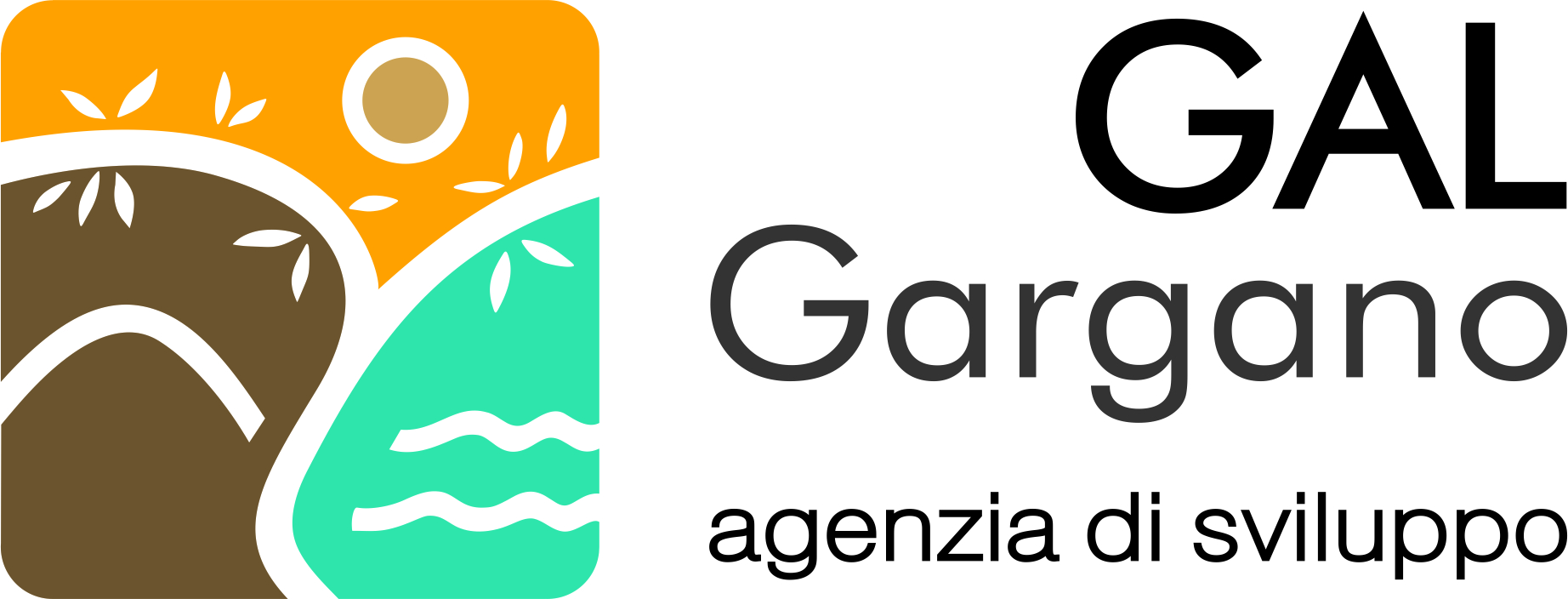 PO FEAMPITALIA       2014/2020MODELLO ATTUATIVODEL GAL GARGANO AGENZIA DI SVILUPPOALLEGATO C.4aNOTA ESPLICATIVA PER LA DESCRIZIONE DEL PROGETTO(massimo 20 cartelle)Azione __________________  - Intervento __________________TITOLO PROGETTO “__________________________________________________________”A. ANAGRAFICA DELL’IMPRESA B. RELAZIONE TECNICADescrizione del progetto1.1 Obiettivi e natura dell’investimento________________________________________________________________________________________________________________________________________________________________________________________________________________________________________________________________________________________________________________________________________________________________________________________________________________________________________________________________________________________________________________________________________________________________________________________________________________________________________________________________1.2 Motivi che giustificano la realizzazione del progetto________________________________________________________________________________________________________________________________________________________________________________________________________________________________________________________________________________________________________________________________________________________________________________________________________________________________________________________________________________________________________________________________________________________________________________________________________________________________________________________________Misure proposteDescrizione generale delle attività previste e della loro utilizzazione tecnica, nonché dei bisogni ai quali esse rispondono________________________________________________________________________________________________________________________________________________________________________________________________________________________________________________________________________________________________________________________________________________________________________________________________________________________________________________________________________________________________Ubicazione________________________________________________________________________________________________________________________________________________________________________________________________________________________________________________Descrizione tecnica dettagliata dei lavori e degli investimenti proposti________________________________________________________________________________________________________________________________________________________________________________________________________________________________________________________________________________________________________________________________________________________________________________________________________________________________________________________________________________________________________________________________________________________________________________________________________________________________________________________________Preventivo del costo globale dei lavoriIl preventivo del costo globale per ciascuna delle WP di progetto è il seguente:Relazione descrittiva del possesso degli elementi di valutazione di cui ai criteri di selezioneFinanziamento proposto:Fonti di finanziamento del progetto Risorse proprie Modalità di erogazione del sostegno Conto capitaleLuogo e data								    Firma del Tecnico Redigente							______________________________________								        Firma del Richiedente							______________________________________			Cognome e Nome o Ragione socialeForma giuridicaComune e Provincia della sede giuridicaCodice Fiscale – P. IVALegale RappresentanteTelefonoFaxE-mailPECCollocazione geografica dell’intervento proposto (comune, provincia etc)Dimensioni dell’impresa (micro, piccola, media, grande)Breve descrizione anni di esperienza Competenze specifiche dell’impresa Fatturato annuo 2016 (€)Produzioni 2016 (tipologia e quantitativi) in caso di beneficiari privati/pescatoriN° dipendenti e organizzazioneDescrizione attività progettuale (WP)Imponibile (€)IVA (€)Totale (€)WP1 ___________________________WP2 ___________________________Totale complessivo lavori progettoCRITERI RELATIVI ALL'OPERAZIONECRITERI RELATIVI ALL'OPERAZIONECRITERI RELATIVI ALL'OPERAZIONEO1N.ro imbarcazioni aderenti che sottoscrivono gli impegni e le azioni del PianoO2Numero di aree interessate comprese nella rete natura 2000 ed estensione dell’area interessata 2000O3   Caratteristiche della struttura proponenteO4Validità tecnico-scientifica del pianoO5N.ro di interventi rivolti alla protezione e miglioramento dell’ambiente e delle risorse naturali del Sic interessatoO6Efficacia ed efficienza del progetto in termini realizzazione ed effetti socio economiciTotale PunteggioTotale Punteggio